Market MikeMike Wolfe has recently begun in business running his own stall at Farmers’ Markets. He wishes to expand and he would need a bank loan. The bank has requested that Mike produces a Cash Flow Forecast for the forthcoming period. He has obtained the following information relating to the next six months. This information is to be used to construct a cash flow forecast for the six months ending 31 December.Purchases and sales are expected to be as follows: 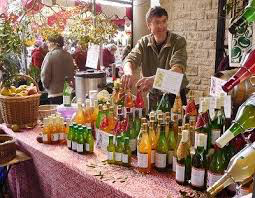 Purchases are paid for one month in arrearsAll sales are for cashTrade creditors as at 30 June amounted to $830, payment is due by 20th of following month.A new stall is expected to be purchased in September which would cost $750. The old stall would be traded in at a value of $150, the balance to paid in cash.Personal drawings are $500 per monthRent of the market stall patch amounts to $180 per month but will rise to $270 in OctoberOn 1 July the bank balance was $750 overdrawnRequiredIndividually create a spreadsheet to allow Mike to forecast the business cash flow for the next six months ending 31 December.  What conclusions can you draw from the Cash Forecast?  Is Mike likely to get the loan as things stand?  What recommendations can you make to Mike to improve his chances of getting the bank loan.Identify three actions that Mike could take to secure this bank loan.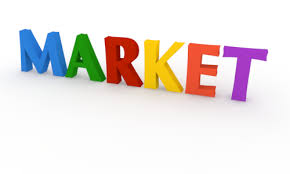 JulAugSepOctNovDecPurchases89010401190126013501670Sales148015301580167017602140